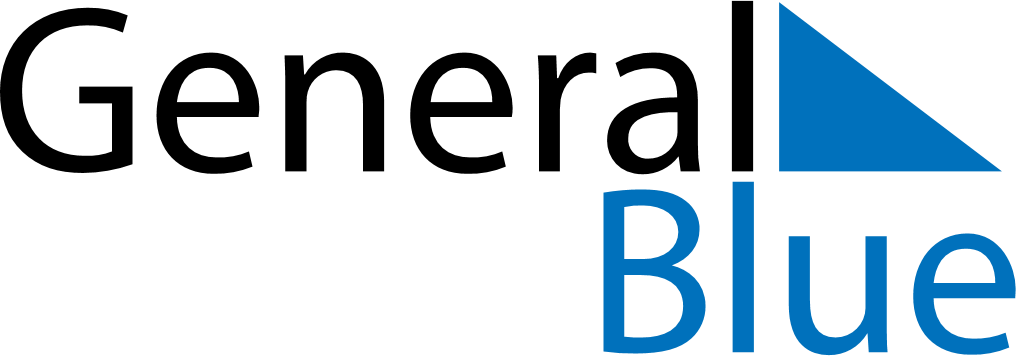 November 2025November 2025November 2025Antigua and BarbudaAntigua and BarbudaMondayTuesdayWednesdayThursdayFridaySaturdaySunday123456789Independence Day101112131415161718192021222324252627282930